PPG MeetingMinutesJanuary 30thThis meeting was called with a single item agenda – “The Plans for the Dartmouth Health and Wellbeing Centre” Members attending: Ged Yardy (Chair Notes), Graham Ray, Nick Hindmarsh, Pierre Landel-Mills, Jonathan Hawkins, David Gent, Anita Cooper, Toni Blamey, Sharon Quinn DPC, John Donaldson BPC, Rokie Shifner, Diana Knight.In attendance:  Jess PinderGraham Ray presented the HWBC plans. The following are the points raised by the PPG for further review and considerationInclude Natural lights / Roof lights on the first floor corridorsKid friendly feature/ play areaDoor from waiting room to toilet moved for privacy reasons to be adjacent to practice manager’s officeEnsure disabled car access to all external doors HWBC and seek access on the East aspect of the HWBC.Paramedic/ Ambulance standby point considered – needs to be raised with SWASFTConsider moving pelican crossing on main road to give easier access to HWBC, nearer to path shown opposite Sainsbury’s - for elderly, mothers with children, etc. 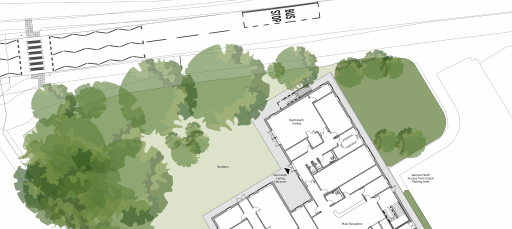 Taxis likely to create congestion – consider drop by footpath in coach parkConsider that the bus service could drop directly outside HWBC- Elderly and Kids Parking configuration may need to consider thisPossible use of Coach Park where indicated for taxisWheelchair/ equipment  storage near entrance – as at TGHReinstatement of drop off / deliveries / at rear as in earlier iterations of the plansDisabled places = 3 places, pls increase to 6 include and include mother and babyMaintain garden at rear Permanent Staff with reserved spaces can walk to their spaces – these do not need to be adjacent to the building in most cases – better to increase disabled spaces close to the entranceParking:One way systemConsider safer parking at an angle rather than 900 eg Echelon parkingWhat size are parking bays?  Consideration that cars are larger than they were Retain Eco build in particular seek provision for Solar panels, ground and air sourced heat pumps, windElectric vehicle charging for 2 vehicles is a significant understatement of future demand – HWBC or SHDC issue?Build provision in for capacity for electrical charging points e.g. in 2030 50% of vehicles will be electric – HWBC or SHDC issue?Breakdown of costs for options that are rejected so that alternate funding possibilities can be evaluatedCopy to PPG members, Helen Elkington, Lesley Darke, Jonathan Hawkins SHDC 